znak sprawy: BI.271.7.2020						Proszowice, 17.03.2021 r.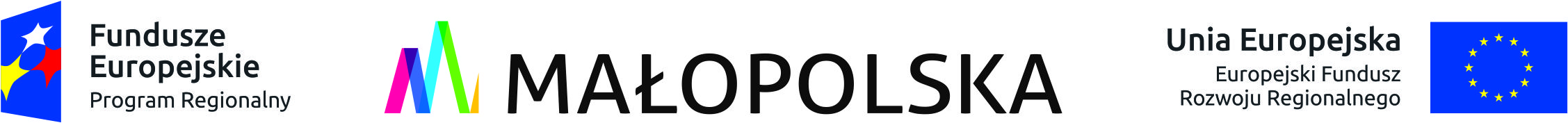 dotyczy:	postępowania o udzielenie zamówienia publicznego w trybie przetargu nieograniczonego na dostawę i wdrożenie infrastruktury sprzętowo-programowej w ramach projektu pn. Cyfrowe Proszowice – nowoczesne zarządzanie w administracji realizowanego w ramach Regionalnego Programu Operacyjnego Województwa Małopolskiego na lata 2014-2020, II Osi Priorytetowej Cyfrowa Małopolska, Działanie 2.1 E-administracja i otwarte zasoby, Poddziałanie 2.1.1 Elektroniczna administracja – część IZamawiający – Gmina Proszowice, ul. 3 Maja 72, 32-100 Proszowice w związku z uwzględnieniem w całości zarzutu przedstawionego w odwołaniu (wniesionym do KIO w dniu 8.02.2021 r.) unieważnia czynność wyboru oferty najkorzystniejszej w przedmiotowym postępowaniu złożonej przez Anzena sp. z o.o. ul. Pszczyńska 15, 40-478 Katowice.  UZASADNIENIEPostępowanie o udzielenie zamówienia  ma prowadzić do zawarcia umowy w sprawie zamówienia publicznego, która zgodnie z art. 146 ustawy z dnia 29 stycznia 2004 r. – Prawo zamówień publicznych (Dz. U. z 2019 r. poz. 1843 z późn. zm.) (dalej: ustawa) ma być ważna. Zgodnie z art. 7 ust. 3 ustawy (tzw. zasadą legalizmu), zamówienia udziela się wyłącznie wykonawcy wybranemu zgodnie z przepisami ustawy. W związku z wniesionym odwołaniem do Krajowej Izby Odwoławczej, Zamawiający uwzględnił w całości zarzut przedstawiony w odwołaniu, w związku z czym unieważnił czynność wyboru i powtórzy badanie i ocenę ofert. Burmistrz Gminy i Miasta
Proszowice  Grzegorz CichyUNIEWAŻNIENIE WYBORUNAJKORZYSTNIEJSZEJ OFERTYw części I GMINA PROSZOWICE
ul. 3 Maja 72, 
32-100 Proszowice